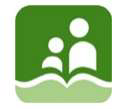 The Board of Education ofSchool District No.5 (Southeast Kootenay)Minutes - Advocacy/Education CommitteeCommittee Members				Trustee Bellina In Attendance:					Trustee Whalen 						Trustee Turner                                                                        Trustee Ayling	Regrets:										Board/District Staff in 				Trustee McPhee Attendance:					Trustee Johns 						Trustee Damstrom 						Trustee KittTrustee Lento						Silke Yardley, Superintendent									Jason Tichauer, Director, Student LearningDiane Casault, Director, Student Learning						Jennifer Roberts, District Principal Darcy Verbeurgt, District Principal                                                                 	Alan Rice, Secretary Treasurer                                                                       Gail Rousseau, Executive Assistant (Recorder)1.	COMMENCEMENT OF MEETING1.1	Call to OrderI want to acknowledge that we have gathered here in the Homelands of the Ktunaxa people.The Advocacy/Education Committee Meeting of February 22, 2021 was called to order at 9:32 by Co-Chair Bellina.1.2	Approval of AgendaM/S that the agenda of the Advocacy/Education Committee meeting of February 22, 2021 is approved as circulated.1.3	Approval of MinutesM/S that the minutes of the Advocacy/Education Committee meeting of January 25, 2021 be approved as circulated.2.	BUSINESS ARISING FROM PREVIOUS MEETING - nil3.	DELEGATIONS/PRESENTATIONS 3.1	How Are We Doing Report? - Jason TichauerDirector Tichauer presented the yearly report produced by the Ministry of Education on Indigenous performance.  Highlights included:almost all of our self-identified students receive supportstarting to track different categories in relation to the goals in our Enhancement Agreement Indigenous students make up 1/3 of students that have an IEPcompletion rates – biggest area of success – this is a 6 year completion rate; SD5 always one of top performing districts as far as 6 year completion rate goesbigger gap this year; success went up for all this year Ministry of Education starting to track 5 year completion; they want to know how students are doing without taking the extra time to graduate; no difference this year starting to looking at “how” kids are completing in relation to the Framework for Enhancing Student Learningwe do see percentage gaps in the number of kids who are finishing as adult graduateslooking at bringing in Indigenous student data and our goals in our Enhancement Agreement into the Framework for Enhancing Student Learninglooking at academic gaps – English 12, Math 10, want more academic optionslooking at Student Learning Survey data and seeing positive and interesting thingsHow Are We Doing Report is public but the student by student results is private as most data is masked. 4.	REPORTS4.1	DSAC Report - Virtual Meeting to be held February 24, 2021Looking forward to connecting with the students.4.2	DPAC Report - Trustee TurnerHighlights included:great attendance at both DPAC and PAC meetings due to Zoom; might be something to consider moving forwardmost schools have hot lunches now operating under the district’s health and safety protocolsPACs are doing more and more online fundraisingall school PACs have been responding to staff and students needs during COVID; supporting families who have been affected the mostsome schools starting to make long-term, 5 year plans in creating outside school yard spaces with equipment like rock circles for outdoor classes and new playground equipmentthe NDP government is providing grants for inclusive playground equipment.Discussion:concern about safety issues with circle rocks with inclement weather – any other schools hear this? Trustee Turner will ask at next meetingrocks are sourced within footprint; composite rocks don’t fit the description of why they have the rocks in the first place; wood circles are used as an alternative at KOES; another optionThe White Hatter presentations - what is relationship between CBAL and The White Hatter? DPAC has money that they would like to support PACs within a variety of ways i.e., presentations or whatever the district is in need of at the timeTrustee Turner did pass comments along to DPAC about The White Hatter and how much Trustees have enjoyed the presentationsCHEQ will be presenting to DPAC on April 7; individual community presentations are also being done in all four communities; all four early learning tables have met twice already with CHEQ to develop plans that will be delivered to each community later this Spring; Trustees will be invited to attend both sessionsDirector Casault will send out link for Trustees to register for the White Hatter.4.3	Framework for Enhancing Student Learning (FESL) - Survey Results, Working Committee Results and Recommendations - Silke YardleySuperintendent Yardley presented the PowerPoint that was shared with the Framework for Enhancing Student Learning Working Group, led by Director Casault on February 1, 2021.  She also shared a summary of the themes that emerged from the survey questions as discussed by the Working Group on that day.  The survey was sent to many different partner groups with just under 300 responses received.  District management will now divide into three groups, Intellectual Development, Human and Social Development and Career Development using these results as well as other data to come up with recommendations on how to move forward on the Framework for Enhancing Student Learning.  The recommendations will be brought back to the Working Group and to the Board in April.Questions/Comments: professional development and continuous improvement should not only be for staff but for students as wellclarification was provided on who the survey was sent to and how they represent SD5; the survey was sent to students, parents, teachers, CUPE, principals/vice-principals, Indigenous community, community partners, district management and exempt staff.4.4	Child Care - update on Fernie- Alan Rice and Silke YardleySecretary-Treasurer Rice gave an update on child care in Fernie.  Highlights and discussion included:Board motion to investigate bringing StrongStart programs within our SD5 employee basecurrently in the process of setting up meetings/calling our coordinators; some anxiety around the timingnot easy to hire Early Childhood Educators (ECE) in district, i.e., pay grid and job descriptions; working on this with Unions; when we are dealing with collective agreements need to be cognizant of how we hirewe believe this is the best approach for the futurelooking at the Fernie Learning Center (FLC) this week to look at space and tenants; will give them the heads up this week so they understand Board motion; might be able to still use space as current tenants are not-for-profitmake FLC an early learning centeronly not-for-profit groups are eligible to use SD5 space; discussion needs to happen in the Policy CommitteeStrongStarts are funded by the Ministry of Education – historically outsourcedquestion about consultation ahead of time? Not-for-profits have yearly renewal in agreements; timely now to have conversationStrongStart programs will continue to have space in our schoolsneed to check with not-for profits – childcare centers will require space in each community; each community will have input on what that looks like 5.	NEW BUSINESS5.1	Policy 3.18 - Scholarships and Awards - Looking for Board representation on District Authority Scholarship presentations - Jason TichauerRecommendation A – M/S that Trustee Kitt serve as the Board representative on the 2020/2021 Scholarship Committee and that Trustee Whalen serve as the alternate representative.Trustee Johns brought up a suggestion to rename the SD5 Top Student (Cranbrook) scholarship to the Dr. Arnold Lowden Scholarship and wondered about the process. A discussion took place.  Director Tichauer recommended keeping the flavour of the award, that it is not a generic award.Recommendation B – M/S that the Board rename the Cranbrook SD5 Top Student award to the “Dr. Arnold Lowden Top Student Award”.Discussion:award criteria will focus on citizenship and contribution for the communitysuggestion to wait until next year as the scholarship packages were already sent out; worried about creating more work at this timeMBSS is on board with this changethe current criteria for this scholarship is applicable6.	ACTION ITEMS FOR FUTURE MEETINGS6.1	DSAC Initiative - Vaping Strategies, approaches6.2	Invite UBC to present to Board meeting to present EDI/CHEQ trends; invite DPAC and PACs6.3	DSAC involved in Climate Change initiatives/Vaping strategies6.4	Invite Marisa Phillips to a future Board meeting to recognize her work on the Aboriginal Education Logo - to be invited for April Board meeting – this has now been changed to the April committee day – April 276.5	Dr. Atwal's vaping presentation presented to P/VPs - scheduled for April 87.	ITEMS FOR INFORMATION/CORRESPONDENCE7.1	Trades7.1.1	SD 47		Receive and file.		Jason Tichauer, Brian Conrad, Frank Lento and Chris Johns working on a letter response to hopefully be done by the next Board meeting.7.2	Racist School Assignment7.2.1	BCSTA to Moms Against Racism Canada		Receive and file.7.3	Budget/Funding7.3.1	SD 42		Receive and file.7.4	Executive Compensation Freeze7.4.1	SD 74Recommendation C – M/S that the Board write a letter to BC School Trustees Association (BCSTA) requesting BCSTA write a letter to the BC Public School Employers’ Association (BCPSEA) asking the Provincial Government to exempt School Districts from the Public Sector Executive Compensation Freeze Policy.  This is in recognition of Executive Staff performance, efforts and resiliency in maintaining quality public education during the Pandemic.		Receive and file.8.	ADJOURNMENTThe Advocacy/Education Committee meeting was adjourned at 10:40 a.m.February 22, 2021, 9:30 a.m.Meeting via Zoom